Your recent request for information is replicated below, together with our response.I'm writing to you under the Freedom of Information Act (2000) to ask that you please disclose to me how many IOPC referrals have been sent from your force between Jan 1 2017 and 31st August 2022.I'd also like to know what percentage of these were 1) complaints 2) DSI referrals, or 3) RCMs. I would specifically (you may have to ignore DSI referrals for this) like to know how many of these were relating to matters of potential misconduct, and the amount of them that were upheld, and what action this resulted in. If you are unable to achieve this within the cost limit, then I would like the same but for the last three years up to the end date (2020, 2021, 2022).I've already received information from the IOPC regarding the amount of referrals there have been overall during this timeframe, and they've instructed me that the best way to find out more information as to the nature and status of them would be to contact the individual forces, which I am now doing.The Independent Office for Police Conduct (IOPC) is a non-departmental public body in England and Wales which, since 8 January 2018, is responsible for overseeing the system for handling complaints made against police forces in England and Wales.  Police Scotland has no relationship with IOPC and therefore, in terms of Section 17 of the Freedom of Information (Scotland) Act 2002, this represents a notice that the information you seek is not held by Police Scotland.If you require any further assistance please contact us quoting the reference above.You can request a review of this response within the next 40 working days by email or by letter (Information Management - FOI, Police Scotland, Clyde Gateway, 2 French Street, Dalmarnock, G40 4EH).  Requests must include the reason for your dissatisfaction.If you remain dissatisfied following our review response, you can appeal to the Office of the Scottish Information Commissioner (OSIC) within 6 months - online, by email or by letter (OSIC, Kinburn Castle, Doubledykes Road, St Andrews, KY16 9DS).Following an OSIC appeal, you can appeal to the Court of Session on a point of law only. This response will be added to our Disclosure Log in seven days' time.Every effort has been taken to ensure our response is as accessible as possible. If you require this response to be provided in an alternative format, please let us know.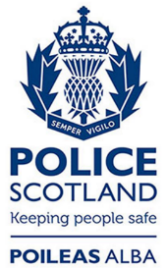 Freedom of Information ResponseOur reference:  FOI 23-0709Responded to:  28 March 2023